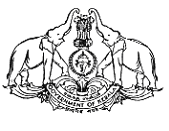 GOVERNMENT OF  KERALAAbstractAgriculture (Diary) Department - Annual Plan 2010-11 - Comprehensive Social Security Scheme  Ksheerasuraksha - for the members of  Kerala Dairy Farmers Welfare Fund -Administrative  sanction accorded - Orders issued.=================================================================================================AGRICULTURE (DAIRY) DEPARTMENTG.O.(Rt) No: 2137/2010/AD.      	Dated, Thiruvananthapuram, 1-12-2010.==================================================================================================Read :	1.	G.O.(Rt) No.352/2010/AD  dated  3-3-2010.	2. 	Letter No.KDFWF/A/2980/10 dated 27-1-2010 from the Chief Executive Officer, ,    		Kerala Dairy Farmers Welfare Fund Board.ORDERAs per Government Order read as first paper above, Administrative Sanction was accorded for implementation of the Centrally Sponsored Scheme " Ksheerasuraksha" under Annual Plan 2009-10 under the head of account "2404-00-800-79 " during 2009-10.  In the Annual Plan 2010-11 an account of Rs.30 lakh (Rupees thirty lakh only) has been provided under the head of account "2404-00-800-79 "for implementing  Kerala Dairy Farmers Welfare Fund, which is an ongoing scheme.  Accordingly, Chief Executive Officer, Kerala Dairy Farmers Welfare Fund Board has prepared a Scheme on the basis of the plan write up and requested to issue Administrative sanction for continuing the above programme during the year 2010-11.  This proposal was placed in the Departmental Working Group Meeting held on 18-8-2010 when the Working Group suggested that this being an ongoing scheme having no change in the component, no recommendation of Departmental Working Group is necessary for Administrative Sanction.	2. Government have examined the proposal in detail and are pleased to accord administrative sanction for the implementation of the above programme at a total outlay of Rs.30 lakh (Rupees thirty lakh only ) during the year 2010-11 by Chief Executive Officer, Kerala Dairy Farmers Welfare Fund Board.  The expenditure will be met from the head of account "2404-00-800-79 ".								( By Order of the Governor)									K.R.Jyothilal,											  Secretaryto Government.To   The Director,   Dairy Development Department, Thiruvananthapuram.   The Chief Executive Officer, Kerala Dairy Farmers Welfare Fund Board   The Principal Accountant General (Audit ), Kerala, Thiruvananthapuram.   The Accountant General (A & E ), Kerala, Thiruvananthapuram.	   Finance Department.	FORWARDED /BY ORDER   Planning Department.						   Stock File/Office Copy.		SECTION OFFICER